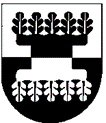 ŠILALĖS RAJONO SAVIVALDYBĖSMERASPOTVARKISDĖL ŠILALĖS RAJONO SAVIVALDYBĖS TARYBOS 47 POSĖDŽIO SUŠAUKIMO2018 m. liepos 19 d. Nr. T3-35ŠilalėVadovaudamasis Lietuvos Respublikos vietos savivaldos įstatymo 13 straipsnio 4 ir 6 dalimis, 20 straipsnio 2 dalies 1 punktu ir 4 dalimi,šaukiu 2018 m. liepos 26 d. 14.00 val. Tarybos posėdžių salėje Šilalės rajono savivaldybės tarybos 47-ąjį posėdį.Darbotvarkė:1. Dėl Šilalės garbės piliečio vardo suteikimo Zigmantui Balčyčiui.Pranešėjas Jonas Gudauskas2. Dėl Šilalės garbės piliečio vardo suteikimo Ramūnui Navardauskui.Pranešėjas Jonas Gudauskas3. Dėl Šilalės garbės piliečio vardo suteikimo Teresei Ūksienei.Pranešėjas Jonas Gudauskas4. Dėl Šilalės rajono savivaldybės tarybos 2018 m. vasario 20 d. sprendimo Nr. T1-29 „Dėl Šilalės rajono savivaldybės 2018 metų biudžeto patvirtinimo“ pakeitimo.Pranešėja Danguolė Vėlavičiutė5. Dėl Laimos Paliakienės atleidimo iš Šilalės r. Žadeikių pagrindinės mokyklos direktoriaus pavaduotojo ugdymui, laikinai einančio direktoriaus pareigas, pareigų.Pranešėja Jovita Voverienė6. Dėl Šilalės rajono savivaldybės tarybos 2014 m. spalio 30 d. sprendimo Nr. T1-247 „Dėl Šilalės rajono savivaldybės nevyriausybinių organizacijų tarybos sudarymo ir jos nuostatų patvirtinimo“ pakeitimo.Pranešėja Jovita Voverienė7. Dėl Šilalės rajono savivaldybės atstovo delegavimo į Lietuvos Respublikos kultūros ministerijos Regioninę kultūros tarybą.Pranešėja Jovita Voverienė8. Dėl įsipareigojimo skirti lėšas ir leidimo pasirašyti sutartį.Pranešėjas Faustas Sragauskas9. Dėl Šilalės rajono savivaldybės tarybos 2017 m. lapkričio 23 d. sprendimo Nr. T1-259 „Dėl savivaldybės ilgalaikio materialiojo turto nuomos sutarties nutraukimo su UAB „Viriga“ pakeitimo.Pranešėja Reda Aužbikavičiūtė10. Dėl Šilalės rajono savivaldybės tarybos 2018 m. gegužės 30 d. sprendimo Nr. T1-132 „Dėl Šilalės rajono savivaldybėje esančių nekilnojamojo turto objektų, kurie yra apleisti, neprižiūrimi, nenaudojami, naudojami ne pagal paskirtį, sąrašo patvirtinimo“ pakeitimo.Pranešėja Reda Aužbikavičiūtė11. Dėl nekilnojamojo turto perdavimo patikėjimo teise Šilalės rajono savivaldybės administracijai.Pranešėja Reda Aužbikavičiūtė12. Dėl valstybei nuosavybės teise priklausančio, Šilalės Dariaus ir Girėno progimnazijos panaudos pagrindais naudojamo, turto nurašymo ir likvidavimo.Pranešėja Reda Aužbikavičiūtė13. Dėl buto išbraukimo iš tarnybinių gyvenamųjų patalpų.Pranešėja Reda Aužbikavičiūtė14. Dėl leidimo išnuomoti socialinį būstą savivaldybės būsto nuomos sąlygomis.Pranešėja Reda Aužbikavičiūtė15. Dėl Šilalės rajono savivaldybės būsto nuomos sutarties nutraukimo.Pranešėja Reda Aužbikavičiūtė16. Dėl Šilalės rajono savivaldybės tarybos 2015 m. kovo 27 d. sprendimo Nr. T1-70 „Dėl Šilalės rajono savivaldybės būsto fondo ir socialinio būsto, kaip savivaldybės būsto fondo dalies, sąrašų patvirtinimo“ pakeitimo.Pranešėja Reda Aužbikavičiūtė17. Dėl Šilalės rajono savivaldybės tarybos 2018 m. vasario 20 d. sprendimo Nr. T1-40 „Dėl Šilalės rajono savivaldybės 2018 metų melioracijos darbų, finansuojamų valstybės biudžeto lėšomis, sąrašo patvirtinimo“ pakeitimo.Pranešėjas Algimantas OlendraŠis potvarkis gali būti skundžiamas Lietuvos Respublikos administracinių bylų teisenos įstatymo nustatyta tvarka Regionų apygardos administracinio teismo Klaipėdos rūmams (Galinio Pylimo g. 9, 91230 Klaipėda) per vieną mėnesį nuo šio potvarkio paskelbimo.Savivaldybės meras					Jonas Gudauskas